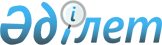 О переименовании составных частей в селе Пригородное Житикаринского районаРешение акима села Пригородное Житикаринского района Костанайской области от 12 июня 2018 года № 1. Зарегистрировано Департаментом юстиции Костанайской области 5 июля 2018 года № 7928
      В соответствии с подпунктом 4) статьи 14 Закона Республики Казахстан от 8 декабря 1993 года "Об административно-территориальном устройстве Республики Казахстан", с учетом мнения населения села Пригородное Житикаринского района, на основании заключения областной ономастической комиссии от 16 ноября 2017 года, аким села Пригородное РЕШИЛ:
      1. Переименовать улицы села Пригородное:
      1) улицу "Павлика Морозова" в улицу "Бейбітшілік";
      2) улицу "21 Партсъезда" в улицу "Жақсы".
      2. Государственному учреждению "Аппарат акима села Пригородное Житикаринского района" обеспечить:
      1) государственную регистрацию настоящего решения в территориальном органе юстиции;
      2) в течение десяти календарных дней со дня государственной регистрации настоящего решения направление его копии в бумажном и электронном виде на казахском и русском языках в Республиканское государственное предприятие на праве хозяйственного ведения "Республиканский центр правовой информации" для официального опубликования и включения в Эталонный контрольный банк нормативных правовых актов Республики Казахстан;
      3) размещение настоящего решения на интернет-ресурсе акимата Житикаринского района после его официального опубликования.
      3. Контроль за исполнением настоящего решения оставляю за собой.
      4. Настоящее решение вводится в действие по истечении десяти календарных дней после дня его первого официального опубликования.
					© 2012. РГП на ПХВ «Институт законодательства и правовой информации Республики Казахстан» Министерства юстиции Республики Казахстан
				
      Аким села Пригородное

Ж. Идильбаев
